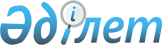 О внесении изменений в постановление Правления Национального Банка Республики Казахстан от 24 августа 2012 года № 261 "Об утверждении Правил назначения на должность и прекращения трудового договора со служащими Национального Банка Республики Казахстан и его ведомств"Постановление Правления Национального Банка Республики Казахстан от 16 июля 2014 года № 132. Зарегистрировано в Министерстве юстиции Республики Казахстан 27 августа 2014 года № 9700

      В соответствии с Законом Республики Казахстан от 30 марта 1995 года «О Национальном Банке Республики Казахстан», в целях реализации Указа Президента Республики Казахстан от 30 января 2014 года № 744 «О некоторых вопросах Национального Банка Республики Казахстан» Правление Национального Банка Республики Казахстан ПОСТАНОВЛЯЕТ:



      1. Внести в постановление Правления Национального Банка Республики Казахстан от 24 августа 2012 года № 261 «Об утверждении Правил назначения на должность и прекращения трудового договора со служащими Национального Банка Республики Казахстан и его ведомств» (зарегистрированное в Реестре государственной регистрации нормативных правовых актов под № 7996, опубликованное 5 декабря 2012 года в газете «Казахстанская правда», № 421-422 (27240-27241) следующие изменения:



      заголовок изложить в следующей редакции:

      «Об утверждении Правил назначения на должность и прекращения трудового договора со служащими Национального Банка Республики Казахстан»;



      пункт 1 изложить в следующей редакции:

      «1. Утвердить прилагаемые Правила назначения на должность и прекращения трудового договора со служащими Национального Банка Республики Казахстан.»;



      в Правилах назначения на должность и прекращения трудового договора со служащими Национального Банка Республики Казахстан и его ведомств, утвержденных указанным постановлением:



      заголовок изложить в следующей редакции:

      «Правила назначения на должность и прекращения трудового договора со служащими Национального Банка Республики Казахстан»;



      пункт 1 изложить в следующей редакции:

      «1. Настоящие Правила назначения на должность и прекращения трудового договора со служащими Национального Банка Республики Казахстан (далее – Правила) разработаны в соответствии с Трудовым кодексом Республики Казахстан от 15 мая 2007 года (далее – Трудовой кодекс) и Законом Республики Казахстан от 30 марта 1995 года «О Национальном Банке Республики Казахстан» (далее – Закон о Национальном Банке).»;



      в пункте 3:



      подпункт 1) изложить в следующей редакции:

      «1) требования - требования, предъявляемые к лицам, претендующим на занятие должности служащего Национального Банка, в целях определения уровня его профессиональной подготовки, компетентности и соответствия вакантной должности служащего Национального Банка согласно приложению 1 к Правилам;»;



      подпункт 2) исключить;



      подпункт 3) изложить в следующей редакции:

      «3) кадровая служба - подразделение кадрового обеспечения Национального Банка (в филиалах – специалист по работе с персоналом);»;



      подпункт 10) изложить в следующей редакции:

      «10) Национальный Банк - центральный аппарат, филиалы и представительство Национального Банка;»;



      пункт 13 изложить в следующей редакции:

      «13. Конкурсная комиссия утверждается Председателем Национального Банка (в филиалах - руководителем филиала) либо лицом, его замещающим.»;



      подпункт 6) пункта 16 исключить;



      пункт 38 изложить в следующей редакции:

      «38. Решение конкурсной комиссии обжалуется на имя Председателя Национального Банка (в филиалах – руководителя филиала) либо лица, его замещающего, либо в судебном порядке.»;



      приложение 1 изложить в редакции согласно приложению к настоящему постановлению;



      правый верхний угол приложения 2 изложить в следующей редакции:

                                                        «Приложение 2

                                   к Правилам назначения на должность

                        и прекращения трудового договора со служащими

                          Национального Банка Республики Казахстан»;



      приложении 3:



      правый верхний угол изложить в следующей редакции:

                                                        «Приложение 3

                                   к Правилам назначения на должность

                        и прекращения трудового договора со служащими

                           Национального Банка Республики Казахстан»;



      строку 16 изложить в следующей редакции:

      «Не состоите ли Вы в отношениях близкого родства или свойства (родители, супруги, братья, сестры, сыновья, дочери, а также братья, сестры, родители и дети супругов) с работниками Национального Банка Республики Казахстан».



      2. Настоящее постановление вводится в действие по истечении десяти календарных дней после дня его первого официального опубликования.      Председатель

      Национального Банка                        К. Келимбетов

Приложение             

к постановлению Правления      

Национального Банка         

Республики Казахстан         

от 16 июля 2014 года № 132      «Приложение 1                 

к Правилам назначения на должность      

и прекращения трудового договора со служащими

Национального Банка Республики Казахстан    Требования предъявляемые к лицам, претендующим на занятие

должности служащего Национального Банка      1. Для группы Ц2 - директор департамента, директор департамента-главный бухгалтер, Глава Представительства, начальник самостоятельного управления.

      Образование - высшее профессиональное.

      Стаж работы - не менее четырех лет в Национальном Банке либо не менее пяти лет в областях, соответствующих функциональным направлениям конкретной должности данных групп, в том числе не менее трех лет на руководящих должностях.

      Знание - Конституции Республики Казахстан, законов Республики Казахстан «О борьбе с коррупцией», «Об административных процедурах», «О нормативных правовых актах», «О Национальном Банке Республики Казахстан», «О порядке рассмотрения обращений физических и юридических лиц», нормативных правовых актов Республики Казахстан, регулирующих отношения в областях, соответствующих специализации конкретной должности данной группы. Другие знания, необходимые для исполнения функциональных обязанностей.

      Заместитель директора департамента, заместитель начальника самостоятельного управления.

      Образование - высшее профессиональное.

      Стаж работы - не менее трех лет в Национальном Банке либо не менее четырех лет в областях, соответствующих функциональным направлениям конкретной должности данной группы, в том числе не менее двух лет на руководящих должностях, либо завершение обучения (докторантура либо магистратура) в зарубежных высших учебных заведениях.

      Знание - Конституции Республики Казахстан, законов Республики Казахстан «О борьбе с коррупцией», «Об административных процедурах», «О нормативных правовых актах», «О Национальном Банке Республики Казахстан», «О порядке рассмотрения обращений физических и юридических лиц», нормативных правовых актов Республики Казахстан, регулирующих отношения в областях, соответствующих специализации конкретной должности данной группы. Другие знания, необходимые для исполнения функциональных обязанностей.

      2. Для группы Ц3 - начальник управления в составе департамента, помощник, советник Председателя Национального Банка, консультант, пресс-секретарь, начальник отдела.

      Образование - высшее профессиональное.

      Стаж работы - не менее двух лет в Национальном Банке либо не менее трех лет в областях, соответствующих функциональным направлениям конкретной должности данной группы, либо не менее двух лет стажа работы при завершении обучения (магистратура) в зарубежных высших учебных заведениях или Магистратуре Национального Банка.

      Знание - Конституции Республики Казахстан, законов Республики Казахстан «О борьбе с коррупцией», «Об административных процедурах», «О нормативных правовых актах», «О Национальном Банке Республики Казахстан», «О порядке рассмотрения обращений физических и юридических лиц», нормативных правовых актов Республики Казахстан, регулирующих отношения в областях, соответствующих специализации конкретной должности данной группы. Другие знания, необходимые для исполнения функциональных обязанностей.

      Заместитель начальника управления в составе департамента.

      Образование - высшее профессиональное.

      Стаж работы - не менее полутора лет в Национальном Банке либо не менее двух лет в областях, соответствующих функциональным направлениям конкретной должности данной группы, либо завершение обучения в зарубежных высших учебных заведениях или Магистратуре Национального Банка.

      Знание - Конституции Республики Казахстан, законов Республики Казахстан «О борьбе с коррупцией», «Об административных процедурах», «О нормативных правовых актах», «О Национальном Банке Республики Казахстан», «О порядке рассмотрения обращений физических и юридических лиц», нормативных правовых актов Республики Казахстан, регулирующих отношения в областях, соответствующих специализации конкретной должности данной группы. Другие знания, необходимые для исполнения функциональных обязанностей.

      3. Для группы Ц4 - главный специалист: экономист, дилер, аналитик, дизайнер, эксперт, юрисконсульт, риск-менеджер, риск-аналитик, инженер, инженер-программист, инженер-электроник, инженер-системотехник, системный аналитик, системный администратор, менеджер проекта, инженер по мобилизационной работе, гражданской обороне и чрезвычайным ситуациям, переводчик, социолог, психолог, секретарь Правления, секретарь Совета директоров и другие наименования.

      Образование - высшее профессиональное.

      Стаж работы - не менее одного года в Национальном Банке либо не менее полутора лет в областях, соответствующих функциональным направлениям конкретной должности данной группы, либо завершение обучения в зарубежных высших учебных заведениях или Магистратуре Национального Банка.

      Знание - Конституции Республики Казахстан, законов Республики Казахстан «О борьбе с коррупцией», «О нормативных правовых актах», «О Национальном Банке Республики Казахстан», «О порядке рассмотрения обращений физических и юридических лиц», нормативных правовых актов Республики Казахстан, регулирующих отношения в областях, соответствующих специализации конкретной должности данной группы. Другие знания, необходимые для исполнения функциональных обязанностей.

      4. Для группы Ц5 - ведущий специалист: экономист, дилер, аналитик, дизайнер, эксперт, юрисконсульт, риск-менеджер, риск-аналитик, инженер, инженер-программист, инженер-электроник, инженер-системотехник, системный аналитик, системный администратор, менеджер проекта, инженер по мобилизационной работе, гражданской обороне и чрезвычайным ситуациям, переводчик, социолог, психолог и другие наименования.

      Образование - высшее профессиональное. 

      Знание - Конституции Республики Казахстан, законов Республики Казахстан «О борьбе с коррупцией», «О Национальном Банке Республики Казахстан», «О порядке рассмотрения обращений физических и юридических лиц», нормативных правовых актов Республики Казахстан, регулирующих отношения в областях, соответствующих специализации конкретной должности данной группы. Другие знания, необходимые для исполнения функциональных обязанностей.

      5. Для группы Ц6 - специалист: экономист, дилер, аналитик, дизайнер, эксперт, юрисконсульт, риск-менеджер, риск-аналитик, инженер, инженер-программист, инженер-электроник, инженер-системотехник, системный аналитик, инженер по мобилизационной работе, гражданской обороне и чрезвычайным ситуациям, переводчик, социолог, психолог и другие наименования.

      Образование - высшее профессиональное, допускается среднее профессиональное.

      Стаж работы – при наличии среднего профессионального образования не менее одного года в Национальном Банке либо полутора лет в областях, соответствующих функциональным направлениям конкретной должности данной группы.

      Знание - Конституции Республики Казахстан, законов Республики Казахстан «О борьбе с коррупцией», «О Национальном Банке Республики Казахстан», «О порядке рассмотрения обращений физических и юридических лиц», нормативных правовых актов Республики Казахстан, регулирующих отношения в областях, соответствующих специализации конкретной должности данной группы. Другие знания, необходимые для исполнения функциональных обязанностей.

      6. Для группы Ф1 - директор филиала, директор Центра кассовых операций и хранения ценностей (филиала).

      Образование - высшее профессиональное.

      Стаж работы - не менее четырех лет в Национальном Банке либо не менее пяти лет в областях, соответствующих функциональным направлениям конкретной должности данной группы, в том числе не менее двух лет на руководящих должностях, либо завершение обучения (докторантура либо магистратура) в зарубежных высших учебных заведениях.

      Знание - Конституции Республики Казахстан, законов Республики Казахстан «О борьбе с коррупцией», «Об административных процедурах», «О нормативных правовых актах», «О Национальном Банке Республики Казахстан», «О порядке рассмотрения обращений физических и юридических лиц», нормативных правовых актов Республики Казахстан, регулирующих отношения в областях, соответствующих специализации конкретной должности данной группы. Другие знания, необходимые для исполнения функциональных обязанностей.

      Заместитель директора филиала, заместитель директора филиала-главный инженер, заместитель директора филиала по режиму и охране, заместитель директора филиала-главный бухгалтер Центра кассовых операций и хранения ценностей (филиала).

      Образование - высшее профессиональное.

      Стаж работы - не менее трех лет в Национальном Банке либо не менее четырех лет в областях, соответствующих функциональным направлениям конкретной должности данной группы, в том числе не менее двух лет на руководящих должностях, либо завершение обучения (докторантура либо магистратура) в зарубежных высших учебных заведениях.

      Знание - Конституции Республики Казахстан, законов Республики Казахстан «О борьбе с коррупцией», «Об административных процедурах», «О нормативных правовых актах», «О Национальном Банке Республики Казахстан», «О порядке рассмотрения обращений физических и юридических лиц», нормативных правовых актов Республики Казахстан, регулирующих отношения в областях, соответствующих специализации конкретной должности данной группы. Другие знания, необходимые для исполнения функциональных обязанностей.

      7. Для группы Ф2 - начальник отдела - главный бухгалтер территориального филиала, начальник отдела – заместитель главного бухгалтера Центра кассовых операций и хранения ценностей (филиала), заведующий отделением, начальник хранилища ценностей, начальник отдела.

      Образование - высшее профессиональное.

      Стаж работы - не менее двух лет в Национальном Банке либо не менее трех лет в областях, соответствующих функциональным направлениям конкретной должности данной группы, либо не менее одного года на руководящих должностях, либо завершение обучения (магистратура) в зарубежных высших учебных заведениях.

      Знание - Конституции Республики Казахстан, законов Республики Казахстан «О борьбе с коррупцией», «Об административных процедурах», «О нормативных правовых актах», «О Национальном Банке Республики Казахстан», «О порядке рассмотрения обращений физических и юридических лиц», нормативных правовых актов Республики Казахстан, регулирующих отношения в областях, соответствующих специализации конкретной должности данной группы. Другие знания, необходимые для исполнения функциональных обязанностей.

      Заместитель начальника отдела.

      Образование - высшее профессиональное.

      Стаж работы - не менее полутора лет в Национальном Банке либо не менее двух лет в областях, соответствующих функциональным направлениям конкретной должности данной группы, либо не менее одного года на руководящих должностях, либо завершение обучения (магистратура) в зарубежных высших учебных заведениях.

      Знание - Конституции Республики Казахстан, законов Республики Казахстан «О борьбе с коррупцией», «Об административных процедурах», «О нормативных правовых актах», «О Национальном Банке Республики Казахстан», «О порядке рассмотрения обращений физических и юридических лиц», нормативных правовых актов Республики Казахстан, регулирующих отношения в областях, соответствующих специализации конкретной должности данной группы. Другие знания, необходимые для исполнения функциональных обязанностей.

      8. Для группы Ф3 - начальник группы инкассации, заведующий хранилищем (ценностей).

      Образование - высшее профессиональное. 

      Стаж работы - не менее двух лет в Национальном Банке либо не менее трех лет в областях, соответствующих функциональным направлениям конкретной должности данной группы.

      Знание - Конституции Республики Казахстан, законов Республики Казахстан «О борьбе с коррупцией», «Об административных процедурах», «О нормативных правовых актах», «О Национальном Банке Республики Казахстан», «О порядке рассмотрения обращений физических и юридических лиц», нормативных правовых актов Республики Казахстан, регулирующих отношения в областях, соответствующих специализации конкретной должности данной группы. Другие знания, необходимые для исполнения функциональных обязанностей.

      Заведующий кассой (оборотной кассой, кассой пересчета и другие наименования).

      Образование - высшее профессиональное, допускается среднее профессиональное.

      Стаж работы – при наличии среднего профессионального образования не менее двух лет стажа работы в Национальном Банке либо не менее трех лет в областях, соответствующих функциональным направлениям конкретной должности данной группы.

      Знание - Конституции Республики Казахстан, законов Республики Казахстан «О борьбе с коррупцией», «Об административных процедурах», «О нормативных правовых актах», «О Национальном Банке Республики Казахстан», «О порядке рассмотрения обращений физических и юридических лиц», нормативных правовых актов Республики Казахстан, регулирующих отношения в областях, соответствующих специализации конкретной должности данной группы. Другие знания, необходимые для исполнения функциональных обязанностей.

      9. Для группы Ф4 - главный специалист: экономист, юрисконсульт, по работе с персоналом, по защите госсекретов, инженер по гражданской обороне, мобилизационной работе, охране труда, технике безопасности, противопожарной безопасности, инженер, инженер-программист, инженер-электроник, инженер по эксплуатации систем безопасности, инженер по связи, инженер по контрольно-измерительным приборам и автоматике, инженер-механик, инженер-энергетик, инженер-электрик, инженер по эксплуатации инженерных систем, инженер по сантехническим системам, эксперт, эксперт-геммолог, контролер, переводчик и другие наименования.

      Образование - высшее профессиональное.

      Стаж работы - не менее одного года в Национальном Банке либо не менее полутора лет в областях, соответствующих функциональным направлениям конкретной должности данной группы, либо завершение обучения в зарубежных высших учебных заведениях, либо Магистратуре Национального Банка.

      Знание - Конституции Республики Казахстан, законов Республики Казахстан «О борьбе с коррупцией», «О Национальном Банке Республики Казахстан», «О порядке рассмотрения обращений физических и юридических лиц», нормативных правовых актов Республики Казахстан, регулирующих отношения в областях, соответствующих специализации конкретной должности данной группы. Другие знания, необходимые для исполнения функциональных обязанностей.

      10. Для группы Ф5 - ведущий специалист: экономист, юрисконсульт, по работе с персоналом, по защите госсекретов, инженер по гражданской обороне, мобилизационной работе, охране труда, технике безопасности, противопожарной безопасности, инженер, инженер-программист, инженер-электроник, инженер по эксплуатации систем безопасности, инженер по связи, инженер по контрольно-измерительным приборам и автоматике, инженер-механик, инженер-энергетик, инженер-электрик, инженер по эксплуатации инженерных систем, инженер по сантехническим системам, эксперт, эксперт-геммолог, контролер, переводчик и другие наименования.

      Образование - высшее профессиональное, допускается среднее профессиональное.

      Стаж работы – при наличии среднего профессионального образования не менее полутора лет стажа работы в Национальном Банке либо не менее двух лет в областях, соответствующих функциональным направлениям конкретной должности данной группы.

      Знание - Конституции Республики Казахстан, законов Республики Казахстан «О борьбе с коррупцией», «О Национальном Банке Республики Казахстан», «О порядке рассмотрения обращений физических и юридических лиц», нормативных правовых актов Республики Казахстан, регулирующих отношения в областях, соответствующих специализации конкретной должности данной группы. Другие знания, необходимые для исполнения функциональных обязанностей.

      11. Для группы Ф6 - специалист: экономист, юрисконсульт, по работе с персоналом, по защите госсекретов, инженер по гражданской обороне, мобилизационной работе, охране труда, технике безопасности, противопожарной безопасности, инженер, инженер-программист, инженер-электроник, инженер по эксплуатации систем безопасности, инженер по связи, инженер по контрольно-измерительным приборам и автоматике, инженер-механик, инженер-энергетик, инженер-электрик, инженер по эксплуатации инженерных систем, инженер по сантехническим системам, эксперт, эксперт-геммолог, контролер, переводчик и другие наименования.

      Образование - высшее профессиональное, допускается среднее профессиональное.

      Стаж работы – при наличии среднего профессионального образования не менее одного года стажа работы в Национальном Банке либо не менее одного года в областях, соответствующих функциональным направлениям конкретной должности данной группы.

      Знание - Конституции Республики Казахстан, законов Республики Казахстан «О борьбе с коррупцией», «О Национальном Банке Республики Казахстан», «О порядке рассмотрения обращений физических и юридических лиц», нормативных правовых актов Республики Казахстан, регулирующих отношения в областях, соответствующих специализации конкретной должности данной группы. Другие знания, необходимые для исполнения функциональных обязанностей.».
					© 2012. РГП на ПХВ «Институт законодательства и правовой информации Республики Казахстан» Министерства юстиции Республики Казахстан
				